中交集团校园招聘—怒江州专场线上双选会入口PC端登录网址https://ccccltd.m.zhiye.com/new/joblist.html?jc=2&ky=&pi=1&ps=10&c1=1_270&c2=&c=移动端登录二维码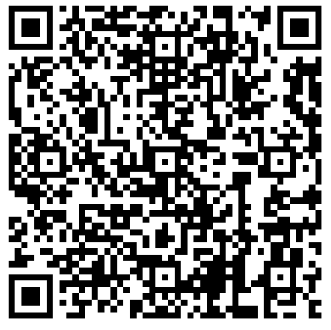 